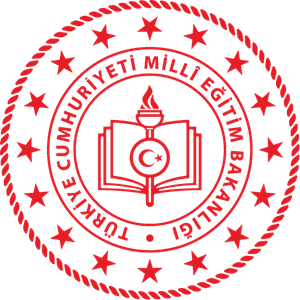 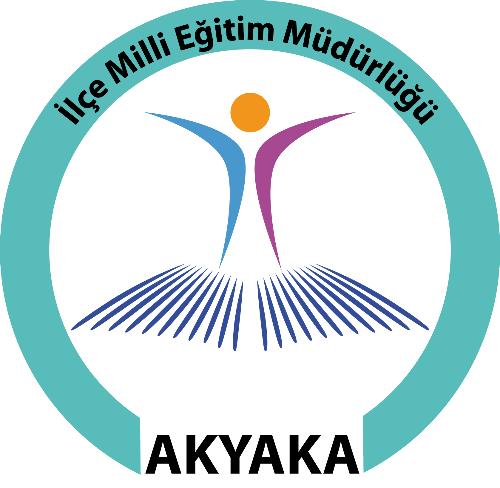 AKYAKA İLÇE MİLLİ EĞİTİM MÜDÜRLÜĞÜ EYLEM PLANI2019-AkyakaAKYAKA İLÇE MİLLİ EĞİTİM MÜDÜRLÜĞÜ EYLEM PLANI                                  Akyaka İlçe Milli Eğitim Müdürlüğü     TemaKonular/Uygulamalar                                          Açıklama/YapılacaklarSorumluTarih/Süre      Genel1.Genel Tanıtım ve Bilgilendirme Toplantıları          Akyaka İlçesi Akademik Başarıyı Yükseltme Eylem Planı konusunda İlçe Milli Eğitim Müdürü, Şube Müdürleri ve okul müdürlerinin katılımı ile genel bilgilendirme toplantısının yapılması. Bu bilgilendirmenin ilçedeki okul müdürlerine yönelik olarak yapılması. İlçe Akademik Başarı Yükseltme Komisyonu02/04/2019           Ekipler, Formlar, Göstergeler, Hedefler1.İçe Başarı Ekiplerinin Oluşturulması         İlçe Milli Eğitim Müdürünün başkanlığında İlçe Başarı Ekipleri oluşturulur. Bu ekibin temel amacı ilçenin akademik başarısını yükseltmeye yönelik çalışmalar yürütmektir. Ekibin görevleri ve çalışma ilkeleri şöyledir:İlçemizde okullarda oluşturulacak Okul Başarı Ekiplerinin çalışmalarını koordine etmek.        Dönemlik ve yıllık liselere giriş sınavına ve üniversiteye giriş sınavına yönelik çalışma planları hazırlamak.Bu planları, İlçe Akademik Başarı Yükseltme Komisyonunun planına ve çalışma takvimine uygun olarak düzenlemek.         İlçede deneme sınavları, veli ziyaretleri, kariyer günleri, meslek tanıtımları, öğrenci bilgilendirme ve rehberlik hizmetleri, sınav verilerinin tutulması, ilgili formların doldurulması gibi görevleri, okul başarı ekipleriyle koordineli olarak yürütmek.-İlçe Milli Eğitim Müdürlüğü-İlçe Başarı Ekibi05/04/201909/04/2019           Ekipler, Formlar, Göstergeler, Hedefler2.Okul Başarı Ekiplerinin Oluşturulması       Okullarda okul müdürleri başkanlığında başarı ekipleri oluşturulur. Bu ekibin temel amacı okulun akademik başarısını yükseltmeye yönelik çalışmalar yürütmektir. Ekibin görevleri ve çalışma ilkeleri şöyledir. Dönemlik ve yıllık liselere giriş sınavı ya da üniversiteye giriş sınavına yönelik çalışma planları hazırlamak.         Bu planları, İlçe Akademik Başarı Yükseltme Komisyonunun ve İlçe başarı ekibinin planına ve çalışma takvimine uygun olarak düzenlemek.Okullarda deneme sınavları, veli ziyaretleri, kariyer günleri, meslek tanıtımları öğrenci bilgilendirme ve rehberlik hizmetleri, sınav verilerinin tutulması, ilgili formların doldurulması gibi görevleri yürütür.-Okul Başarı Ekibi-Okul Müdürleri08/04/2019-10/04/2019TemaKonular/UygulamalarAçıklama/YapılacaklarSorumluTarih/SüreEkipler, Formlar, Göstergeler, Hedefler3.Formların ve Çizelgelerin Oluşturulması           İlçe Eylem Planında öngörülen tüm uygulamaların planlı ve düzenli şekilde yürütülmesini sağlamak ve bu uygulamaları izlemek ve değerlendirmek için kayıtların tutulması önemlidir. Bu nedenle deneme sınavları, sınav sonuçları, aile ziyaretleri, öğrenci bilgilendirme ve rehberlik hizmetleri, sosyal-kültürel etkinlikler, öğretmen eğitimleri vb. konulardaki uygulamalara ilişkin standart formlar ve çizelgeler oluşturulacak.-İlçe Akademik Başarı Yükseltme Komisyonu-İlçe Başarı Ekipleri12/04/2019Ekipler, Formlar, Göstergeler, Hedefler4.İlçe Geneli ve Tüm Okulların Son İki Yıllık Performanslarının ve Başarı Hedeflerinin Belirlenmesi         Tüm okulların son iki yıldaki merkezi sınav göstergelerinin derslere göre ve net ortalaması bazında belirlenmesi ve standart çizelgelerle verilerin ölçme değerlendirme biriminde toplanması.          Her okul için, koşullarını dikkate alarak somut ve gerçekçi ulaşılabilir iki yıllık başarı hedeflerinin net ortalaması bazında belirlenmesi.-İlçe Akademik Başarı Yükseltme Komisyonu-İlçe Başarı Ekipleri08/04/2019Okuma1.Kitap Okuma Alışkanlığının Yaygınlaştırılması       Sınavda okuduğunu anlayamama, ilimiz öğrencilerinin önemli bir sorunudur. Bu kapsamda liselerde 1 ders saati, ilkokul ve ortaokullarda ise ilk ya da son ders saatinin yirmi dakikalık bölümünde her gün okuma etkinliğinin tüm okullarda uygulanması. Bu saatlerde okul müdüründen yardımcı hizmet personeline kadar herkesin sadece okuma etkinliğine katılması sağlanacaktır. Bu okuma alışkanlığına ailelerin de katılımını sağlamaya yönelik önlemler alınabilir. Okunacak kitaplar öğrencilerin ilgi ve isteklerine göre belirlenmelidir.       Edebiyat ve Türkçe derslerinde öğrencilere okuduğu kitabın eleştirisi ve çözümlemesi yaptırılacaktır.       En çok kitap okuyan öğrenci, veli, öğretmen, yönetici belirlenerek ödüllendirilecektir.-İlçe Başarı Ekipleri -Okul Başarı EkipleriTüm Eğitim-Öğretim DönemiBoyuncaOkuma2.Okullarda Kütüphane ya da okuma/çalışma salonlarının oluşturulması       Kalabalık ailelerden gelen çocukların ders çalışma ortamları bulunmadığından bunların okullarda çalışmasına yönelik ortam oluşturulması-İlçe Başarı Ekipleri-Okul Başarı EkipleriNisan-Mayıs Ayları İçerisindeSınavlar1.Deneme Sınavlarının Yapılması            İlçe genelinde her ay bir deneme sınavının yapılması. Sınav sorularını oluşturması için branş öğretmenlerinden oluşan komisyonların kurulması, soruların tüm ilçede koordineli olarak ve programda konuların işlenme zamanları dikkate alınarak oluşturulması, sınav evraklarının hazırlanması, bu konuda maddi destek yollarının ve üniversite gibi merkezi sınav hizmetleri gelişmiş kurum imkanlarının değerlendirilmesi.           Her okulda ayrıca bir deneme sınavının yapılması. Deneme sınav sonuçlarının geliştirilen standart formlara göre verilerin toplanması ve analiz edilmesi. Her okul ve için başarı göstergelerinin belirlenmesi. Başarı hedefleri belirlenirken okullar arasındaki çevresel koşullar ve imkanlar dikkate alınarak okullar arasında karşılaştırma yerine her okulun kendi önceki performans değerleriyle karşılaştırması yapılarak değerlendirilir. Derslere ve branşlara göre ayrıntılı analiz ve değerlendirmelerin yapılması.          Hedeflenen başarıyı yakalamayan okullar için gerekli önlemlerin tartışılarak alınması. Başarılı okulların ödüllendirilmesi.- İlçe Başarı Ekipleri-Okul Başarı EkipleriNisan ve Mayıs AylarıSınavlar2.Ders sınavlarının ortak yapılması          Farklı şubelere giren farklı öğretmenlerin ders sınavlarından en az birini ortak yapmaları. Sınav sorularının müfredat konularının zamanlamasına uygun olarak hazırlanması ve sınavların amaca uygun ve ciddiyetle yapılması için okul yönetiminin gerekli önlemleri alması önemlidir. - İlçe Başarı Ekipleri-Okul Başarı EkipleriEğitim –Öğretim Dönemi içinde okulun belirleyeceği uygun bir tarihSınavlar3.Okullarda ders materyallerinin bulundurulması ve artırılmasıTüm okullarımızın eğitim-öğretim materyalleri ve malzemeleri konusunda eksiklerinin giderilmesi, özellikle dezavantajlı bölgelerdeki okulların ve imkânları sınırlı öğrencilerin bu materyallere erişimin desteklenmesi sağlanacaktır.- İlçe Başarı Ekipleri-Okul Başarı EkipleriNisan-Mayıs ayları içerisindeAile /Veli1.Veli görüşmeleri ve velileri bilgilendirme            Velilerde eğitimin önemine ilişkin duyarlılık geliştirmek ve farkındalık oluşturmak, çocukların eğitimleriyle ilgilenmelerini okulla işbirliği yapmalarını sağlamak amacıyla periyodik veli görüşmelerini yapmak, görüşmelerde öğrencilerin olumlu yanlarına ağırlık vermek. Bu görüşmelere ilişkin oluşturulan standart veli görüşme formlarını düzenli olarak doldurmak, formları değerlendirerek çocuklarının eğitimleriyle yeterince ilgilenmeyen, okula gelmeyene velileri belirlemek, bunlara yönelik önlemlerin alınması sağlanacaktır.           Başta okula gelmeyen veliler olmak üzere tüm velilere yönelik çocuklarının devam durumları, sınav sonuçları, ödevleri, davranışları, alışkanlıkları gibi konularda bilgilendirme amaçlı matbu mektupların gönderilmesi. Bu mektupların veliye ulaşmasını sağlamak için velinin imzalı geri bildirimine yer verilmelidir.          12. sınıf öğrenci velileriyle sınavlar ve başarı artırma teknikleri konusunda görüşmeler yapılacaktır.         Okuma yazma bilmeyen veliler tespit edilerek okuma yazma kursları açılacaktır.         Okul yönetiminin ve ya öğretmenlerin veli bilgilendirme mesajları( SMS ) göndermesi.         Tüm görüşme, mektup, SMS gibi bilgilendirme ve iletişim etkinliklerine ilişkin kayıtların tutularak okul başarı ekibi tarafından değerlendirilmesi.- İlçe Başarı Ekipleri-Okul Başarı EkipleriEğitim –Öğretim Dönemi boyuncaAile /Veli2.Aile ziyaretlerinin yapılması          Velilerde eğitimin önemine ilişkin duyarlılık ve farkındalık oluşturmak, çocuklarının eğitimleriyle ilgilenmeleri, okul ile işbirliği yapmalarını sağlamak amacıyla okullarda veli ziyaret ekiplerinin oluşturulması.          Ziyaretlerin periyodik, programlı yapılması, ziyaret tarihleri, ziyaret süresi, ziyaretin içeriği ve dikkat edilecek hususlar gibi konuların belirlenmesi ve geliştirilen veli ziyaret formlarının düzenli tutulması.-İlçe Akademik Başarı Yükseltme Komisyonu- İlçe Başarı Ekipleri-Okul Başarı EkipleriNisan ve Mayıs AylarıÖğrenci1.Öğrencilere Yönelik Bilgilendirme ve Eğitimlerin YapılmasıÖğrencilere periyodik sınav sistemine yönelik bilgilendirmeler yapılacaktır.Öğrencilere verimli ve planlı ders çalışma konularında eğitimler verilecektir.Yapılan eğitim ve bilgilendirmelerin kayıtlarının tutulması sağlanacaktır.- İlçe Başarı Ekipleri-Okul Başarı Ekipleri-Okul Rehber ÖğretmenleriNisan ve Mayıs AylarıÖğrenci2.Öğrencilere Yönelik Kariyer Günleri ve Meslek Tanıtım Etkinliklerinin DüzenlenmesiÇevrede kamu ya da özel sektörden belli bir konuma gelmiş örnek kişilerle kariyer günlerinin yapılması.Meslek mensuplarının katılımı ile meslek tanıtımlarının yapılması.Bu etkinliklerin planlı ve periyodik yapılması ve kayıtlarının tutulması.- İlçe Başarı Ekipleri-Okul Başarı Ekipleri-Okul Rehber ÖğretmenleriNisan ve Mayıs AylarıÖğrenci3.Okullarda Bilgilendirici ve Motivasyon Arttırıcı Afişlerin AsılmasıOkullarda öğrencilerin ve velilerin görebileceği yerlere; verimli ve etkili çalışma yöntemleri, zamanı verimli kullanma, hedef belirleme, okulda başarılı olmuş örnek öğrenciler, sınavlar vb. konularda motivasyon arttırıcı resim, afiş ve yazıların asılması, bunların sık sık güncellenmesi.- İlçe Başarı Ekipleri-Okul Başarı Ekipleri15/04/2019Öğrenci4.Destekleyici ve Hazırlayıcı Eğitim KurslarıÖzellikle sınava girecek 7. sınıf ve 11. sınıf öğrencilerine yönelik destekleyici eğitim kurslarının belirlenecek pilot okullarda yaz aylarında açılması, bu kurslara sınırlı imkânlara sahip okullarda ağırlık verilmesi. -İlçe Başarı Ekipleri-Okul Başarı EkipleriHaziran ayıÖğrenci5.Seminerler, Konferanslar DüzenlenemeÜniversiteden akademisyenlerin ya da milli eğitimden uzmanların okullarda sınav stratejileri, test çözme teknikleri gibi konularda bilgilendirici ve motivasyonu arttırıcı konferanslar, seminerler vermesi-İlçe Başarı Ekipleri-Okul Başarı Ekipleri -Okul rehber ÖğretmenleriNisan ve Mayıs AylarıÖğrenci6.Üniversitelere ve Başarılı Liselere GezilerHedef belirleme ve motivasyonu arttırmaya yönelik olarak 12. sınıf öğrencilerinin üniversiteye, 8.sınıf öğrencilerinin ise başarılı liselere götürmeye yönelik geziler düzenlenecektir.-İlçe Başarı Ekipleri-Okul Başarı Ekipleri -Okul rehber ÖğretmenleriMayıs Ayı içerisindeÖğretmen ve Yönetici1.Okul yöneticileri ve Öğretmenler Arasında Mesleki Ziyaretlerin, Ders Gözlemlerinin ve Paylaşımların YapılmasıYakın okullarda görevli yönetici ve öğretmenlerin birbirlerine mesleki ziyaretler yapması, paylaşımlar yapması, ders işlenişini gözlemlemeleri.Yöneticilerin özellikle başarısı yüksek okulları ziyaret edip burada uygulamaları gözlemlemesi sağlanmalıdır.Branşlar bazında öğretmenlerin bir araya gelerek eğitim-öğretim konularında istişareler yapması sağlanacaktır.Bu ziyaretler geliştirilen standart formlara göre kayıt altına alınmalıdır. -İlçe Başarı Ekipleri-Okul Başarı Ekipleri Nisan ve Mayıs AylarıÖğretmen ve Yönetici2.Öğretmenlerin sınıflara yatay değil dikey olarak görevlendirilmesiÖrneğin her sınıfın dörder şubesinin olduğu bir ortaokulda ya da lisede, bir branştan dört öğretmen varsa, her öğretmenin bir sınıfın dört şubesine girmesi yerine her öğretmenin her sınıfın birer şubesinin dersine girmesi.-İlçe Başarı Ekipleri-Okul Başarı Ekipleri -Okul MüdürleriEğitim-Öğretim DönemiÖğretmen ve Yönetici3.Öğretmenlere Yönelik Moral Motivasyon Artırıcı Sosyal, Kültürel, Sportif, Sanatsal Etkinliklerin DüzenlenmesiÖzellikle öğretmenlerin kaynaşmasını, zamanlarını değerlendirmelerini ve eğlenmelerini sağlamaya, moral motivasyonlarını arttırmaya yönelik sanatsal, kültürel, sportif etkinlik ve yarışmaların düzenlenmesi ve bu etkinliklerin zamanla yaygınlaştırılması ( şiir dinletileri, halk oyunları ekipleri, müzik grupları ve konserleri, tiyatro gösterilerine ve film gösterimlerine topluca gidilmesi, öğretmen maçları vb.).Bu etkinliklere İl Milli Eğitim yöneticilerinin katılımlarının sağlanması.-İlçe Akademik Başarı Yükseltme Komisyonu-İlçe Başarı Ekipleri-Okul Başarı Ekipleri Nisan ve Mayıs AylarıÖğretmen ve Yönetici4.Memnuniyet Anketlerinin DüzenlenmesiÖğretmen, öğrenci ve veliye dönük isim yazılmadan okula, eğitim sürecine dönük anketlerin uygulanması.Öğretmenlerin her dönem sonunda öğrencilere isimsiz memnuniyet ve değerlendirme anketleri uygulamaları ve aldıkları dönütleri değerlendirmeleri-İlçe Başarı Ekipleri-Okul Başarı Ekipleri -Okul MüdürleriNisan ve Mayıs AylarıDeğerlendirme ve ödüllendirme1.Yılsonunda performans göstergeleri ve başarı hedeflerine ilişkin değerlendirilmelerinin yapılmasıYılsonunda okulların merkezi sınavlardaki başarı göstergelerini, belirlenen hedeflere ulaşma durumunu analiz etme ve değerlendirme çalışmaları yapılacaktır.Bu değerlendirmeler, okullar bazında, derse ve branşa göre belirlenen somut performans göstergelerine dayalı başarı hedeflerine göre yapılmalıdır. -İlçe Akademik Başarı Yükseltme Komisyonu-İlçe Başarı Ekipleri-Okul Başarı EkipleriHaziran AyıDeğerlendirme ve ödüllendirme2.Başarılı okul ilçe yöneticileri ile öğretmenlerin ödüllendirilmesiYılsonu başarı hedeflerini tutturan, başarısını artıran ilçe ve okul yöneticileri ile öğretmenlerin ödüllendirilmesi,Bunların ilçe milli eğitim web sayfalarında duyurulması-İlçe Akademik Başarı Yükseltme Komisyonu-İlçe Başarı Ekipleri-Okul Başarı EkipleriHaziran Ayı